ГКУ «Алапаевский ЦЗ» информирует:    	Уважаемые работодатели!  Федеральным законом N 162-ФЗ "О внесении изменений в Закон Российской Федерации "О занятости населения в Российской Федерации" и отдельные законодательные акты Российской Федерации" с целью недопущения дискриминации на рынке труда установлен запрет на распространение информации о свободных рабочих местах или вакантных должностях, содержащей сведения, о каком бы то ни было прямом или косвенном ограничении прав или об установлении прямых или косвенных преимуществ в зависимости от пола, расы, цвета кожи, национальности, языка, происхождения, имущественного, семейного, социального и должностного положения, возраста, места жительства, отношения к религии, убеждений, принадлежности или непринадлежности к общественным объединениям или каким-либо социальным группам, а также других обстоятельств, не связанных с деловыми качествами работников, за исключением случаев, в которых право или обязанность устанавливать такие ограничения или преимущества предусмотрены федеральными законами (информации о свободных рабочих местах или вакантных должностях, содержащей ограничения дискриминационного характера).    Лица, распространяющие информацию о свободных рабочих местах или вакантных должностях, содержащую ограничения дискриминационного характера, привлекаются к административной ответственности, установленной законодательством Российской Федерации об административных правонарушениях.    Указанное административное правонарушение влечет наложение административного штрафа на граждан - от пятисот до одной тысячи рублей; на должностных лиц - от трех тысяч до пяти тысяч рублей; на юридических лиц - от десяти тысяч до пятнадцати тысяч рублей.    Введение запрета предусматривается на распространение данной информации гражданами, должностными лицами, юридическими лицами в любых формах и пределах без каких-либо исключений.    Под распространением информации о свободных рабочих местах или вакантных должностях, содержащей ограничения дискриминационного характера, следует понимать опубликование таких сведений в печати, трансляцию по радио и телевидению, демонстрацию в кинопрограммах и других средствах массовой информации, распространение в сети Интернет, а также с использованием иных средств телекоммуникационной связи, распространение в виде печатной продукции, в том числе в виде листовок и буклетов, рекламной продукции, совмещающей информацию о свободных рабочих местах или вакантных должностях, содержащую ограничения дискриминационного характера, а также аудиовизуальной продукции, в виде объявлений на досках в общественных местах и т.д.     Если интернет-сайт не зарегистрирован в качестве средства массовой информации, то данный факт не освобождает владельца сайта от административной ответственности за распространение информации о свободных рабочих местах или вакантных должностях, содержащей ограничения дискриминационного характера.    К участию в деле в качестве ответчика и к административной ответственности могут быть привлечены не только работодатели (физические лица и юридические лица, независимо от их организационно-правовых форм и форм собственности), но и редакции средств массовой информации (организации, учреждения, предприятия либо гражданин, объединение граждан, осуществляющие производство и выпуск средств массовой информации), владельцы сайтов или уполномоченные ими лица, которые ответственны за размещение информации на этих сайтах, за сам факт размещения сведений, распространенных третьими лицами, должностные лица. В случае, если редакция средства массовой информации не является ни физическим, ни юридическим лицом, то к участию в деле и к административной ответственности может быть привлечен учредитель данного средства массовой информации, а также главный редактор.    Следует отметить, что к административной ответственности также могут быть привлечены граждане, распространяющие информацию о свободных рабочих местах или вакантных должностях, содержащую ограничения дискриминационного характера, например, промоутеры, осуществляющие раздачу листовок, расклейщики объявлений и др.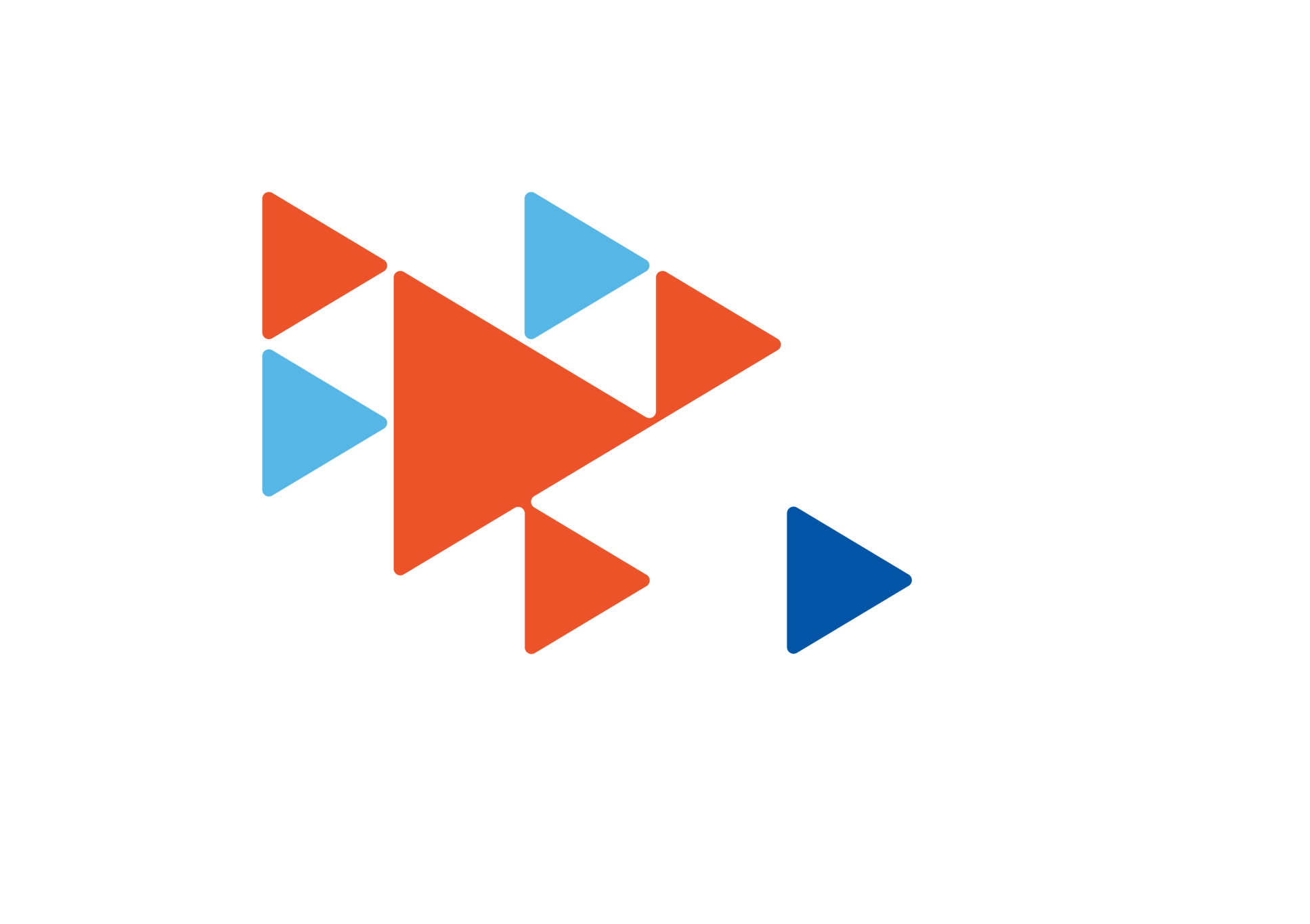 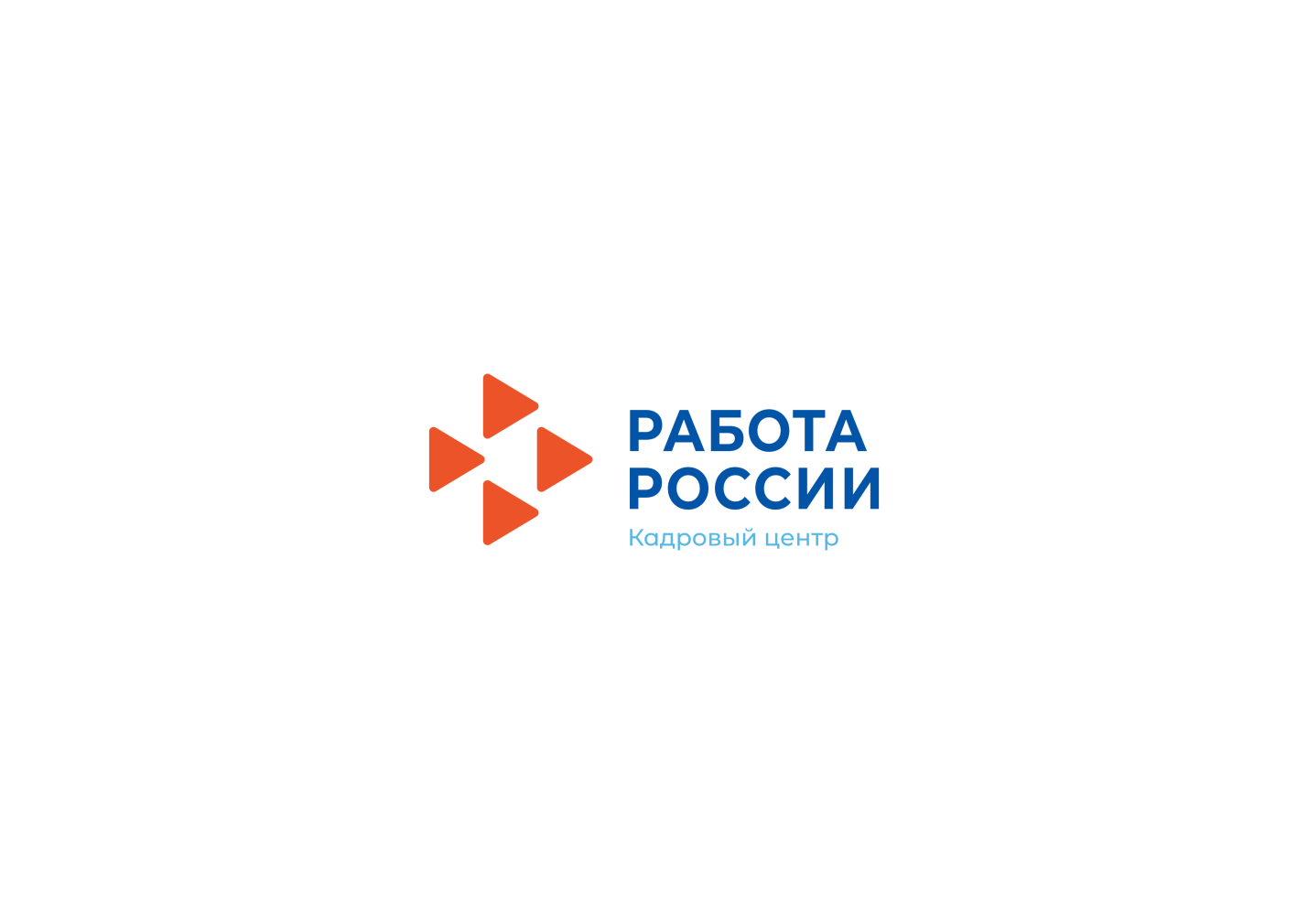 